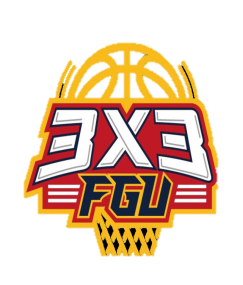 109學年度佛光大學愛上校園煙煙一熄三對三籃球鬥牛賽競賽辦法說明一、比賽制度：預賽-每場8分鐘，先得分 13 分或是比賽正規時間結束後得分較多隊伍獲勝。決賽(冠亞軍）-每場10分鐘，得分最高為21分或是比賽正規時間結束後得分較多隊伍獲勝二、比賽規則：採用國際籃總 (FIBA)3x3 籃球規則FIBA 3on3籃球規則FIBA 3on3籃球規則球隊人數共用4名隊員(3名上場+1名替補)。比賽需有三名球員在場才可開賽。裁判1 或 2 名。計時/記錄員2 ⼈以上。暫停每隊 1 次，每次 30 秒。開始球權擲硬幣，擲中隊伍可選擇正規賽開場球權或延長賽開始球權。得分三分球線內 1 分，三分球線外 2 分。延長賽不限時，先獲得 2 分的球隊獲勝。進攻時間12秒。如果沒有 12 秒計時器，裁判必須於倒數五秒時開始讀秒。投籃犯規的罰球三分球線內犯規-1 次。三分球線外犯規-2 次。球隊犯規限制球隊超過 6 次（不含）犯規以上則開始進⾏犯規罰則。無個⼈犯規。球隊 7、8、9 次犯規進⾏ 2 次罰球。球隊 10 次（含）犯規以上進⾏ 2 次罰球並取得球權。技術犯規的罰則1 次罰球，球權不轉換。違反運動道德犯規的罰則2 次罰球，(如果團隊犯規 10 次(含)以上責＋球權)。
每次犯規算兩次團隊犯規。球中籃之後的球權防守隊球權。原防守隊球員在球框正下⽅⾃⾏運球或傳給同隊隊員⾄三分線外，雙腳必須都在線外，並不可踩線。
球未出衝撞免責區前，原進攻球隊不⾏進⾏防守。死球後的球權於弧頂外進⾏洗球（⼀次）。防守球隊搶到籃板或抄截必須運球或傳球⾄三分線外，雙腳必須都在線外，並不可踩線。爭球狀態的球權球權屬於防守球隊。換⼈死球狀態時進⾏換⼈，無需告知裁判或記錄員，欲交換上下場兩球員於端線進⾏擊掌或⾝體接觸即可。